АЛАНИНАМИНОТРАНСФЕРАЗА ДиаВетТест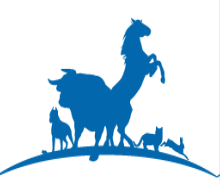 Набор ветеринарных диагностических реагентов для определения активности аланинаминотрансферазы в крови животных.Аланинаминотрансфераза (АЛТ/АЛАТ) - это фермент печени аминотрансферазы, катализирующий процесс переноса аминогрупп и превращения -кетокислот в аминокислоты. Повышение АЛТ у животных происходит при нарушении проницаемости мембран гепатоцитов, обусловленное повреждением, регенераторной активностью или метаболическими изменениями в печени. Уровень АЛТ у животных в крови повышается после поражения печени. Незначительно увеличивается активность АЛТ и при инфаркте миокарде. Для дифференциальной диагностики большое значение имеет коэффициент Ритиса = АСТ/АЛТ. В норме коэффициент Ритиса равен 1,1-1,3. Его значение снижается при паренхиматозных поражениях печени; при инфаркте миокарда он, напротив, значительно возрастает. Показания к исследованию● Заболевания печени различной этиологии.Информация для заказаМетодАланинаминотрансфераза катализирует в присутствии α - кетоглутарата  переаминирование L - аланина с образованием пирувата. В присутствии лактатдегидрогеназы происходит окисление НАДН. Скорость окисления НАДН прямо пропорциональна активности аланинаминотрансферазы и измеряется фотометрически.Стабильность и хранениеРеагенты стабильны до конца месяца, указанного в сроке годности, при соблюдении температурного режима - 2–8°С, в защищенном от света месте. Не допускать загрязнения. Не замораживать реагенты! Допускается хранение наборов при температуре до + 250 С не более 5 суток. Реагенты 1 и 2 после вскрытия флаконов могут храниться при температуре +2 - 8º С в темном месте в течение всего срока годности наборов при условии достаточной герметичности флаконов. Рабочий реагент можно хранить при температуре +2 - 8º С не более месяца или при комнатной температуре (+18 - 25º С) не более 5 суток.Меры предосторожности1.В качестве консерванта реагенты содержат азид натрия (0,95 г/л). Не глотать! Избегать контакта реактивов с кожей и слизистыми.2.Обычные меры предосторожности, принимаемые при работе с лабораторными реактивами.Обезвреживание отходовВ соответствии с местными правилами.Подготовка животного к исследованиюНатощак. Между последним приёмом пищи и взятием крови должно пройти не менее 8 часов (желательно - не менее 12 часов). Можно пить воду.Необходимые материалы, не включенные в набор• 0,9% раствор NaCl.• Общее лабораторное оборудование.Исследуемые образцыНегемолизированная сыворотка крови. Сыворотку крови следует отделить от форменных элементов крови не позднее, чем через 1 час после забора крови. Стабильность в сыворотке: снижается на 10% через 3 дня при  + 4 °С, на  17 % при температуре 20 – 25 °С. Встряхивание крови в процессе взятия, при хранении, транспортировке может вызвать гемолиз, что ведет к завышению концентрации аланинаминотрансферазы.Подготовка реагентовРеагенты 1 и 2 готовы к использованию. Приготовление рабочего реагента: смешать в колбе конической вместимостью 200 мл 4 объема реагента 1 и один объем реагента 2. Тщательно закрыть флаконы с реагентами 1 и 2 непосредственно после каждого использования. Рабочий реагент можно хранить при температуре +2 - 8º С не более месяца или при комнатной температуре (+18 - 25 º С) не более 5 суток.Проведение анализаПеред проведением анализа рабочий реагент следует нагреть до температуры +37 ± 0,5º С в течение 5 мин. Компоненты реакционной смеси отбирать в количествах, указанных в таблице.                Таблица.Примечание. При использовании автоматических или полуавтоматических биохимических анализаторов количество реагентов и анализируемых образцов в зависимости от объема используемой кюветы может быть пропорционально изменено (соотношение сыворотки крови к рабочему реагенту составляет 1:10). Адаптации для Вашего анализатора запрашивайте дополнительно.Интерпретация результатов исследованияЕдиницы измерения в лаборатории: Ед/л. Референсные значения: собака - 8,2 - 57,3 Ед/л, кошка - 8,3 - 52,5 Ед/л, лошадь – 2,7-20,5 Ед/л, крупный рогатый скот – 6,9 – 35,3 Ед/л, свинья – 21,7-46,5 Ед/л.Повышение уровня аланинаминотрансферазы:-повреждения гепатоцитов любой этиологии (инфекции, токсическое воздействие, метаболические нарушения, неопластические процессы, обструкция желчных протоков);-нарушение кровообращения;-гипоксия печени;-обширная травма и некроз скелетных мышц;-эндогенное или экзогенное повышение уровня кортикостероидов у собак;-острые панкреатиты.Понижение уровня аланинаминотрансферазы:-обширный некроз и цирроз печени;-дефицит пиридоксальфосфата (витамина В6).Контроли и калибраторыПри работе на биохимических анализаторах рекомендуется использовать калибратор TruCal U фирмы DiaSys. Для внутреннего контроля качества с каждой серией образцов проводите измерения контрольных сывороток TruLab N и P.Диапазон измеренийНабор обеспечивает линейную область определения активности аланинаминотрансферазы до 260,0 Ед/л. При активности аланинаминотрансферазы в сыворотке крови более 260 Ед/л анализируемую пробу следует развести физиологическим раствором в 5 раз, повторить анализ и полученный результат умножить на 5.Литература1. Boyd J.W. The interpretation of serum biochemistry test results in domestic animals, in Veterinary Clinical Pathology, Veterinary Practice Publishing Co., Vol. XIII, # II, 1984.2. Кондрахин И.П. Методы ветеринарной клинической лабораторной диагностики. – М.: 2004.3. Медведева М.А. Клиническая ветеринарная лабораторная диагностика. – М.: «Аквариум Принт», 2013 – 416 с.4. Холод В.М. Справочник по ветеринарной биохимии. – В.: 2005.5. Guder W.G., Zawta B. et al. The Quality of Diagnostic Samples. 1st ed. Darmstadt: GIT Verlag; 2001.6. Д. Мейер, Дж. Харви. Ветеринарная лабораторная медицина. Интерпретация и диагностика. Пер. с англ. – М. : Софион. 2007, 456 с.Изготовитель: АО «ДИАКОН-ДС», 142290, Московская область, г. Пущино, ул. Грузовая, д. 1а. № набора              ФасовкаDV 772 001R1 2х68 мл + R2 2х17 млDV 772 002R1 6х68 мл + R2 6х17 млОтмерить, мклОпытная пробаСыворотка крови100Рабочий реагент1000